ПОЛОЖЕНИЕоб Открытой научно-практической конференции «Слагаемые успеха - 2015»Общие положенияНастоящее Положение определяет цели, задачи, порядок проведения открытой научно-практической конференции «Слагаемые успеха – 2015» (далее – Конференция).Конференция проводится в целях активизации творческой, познавательной, интеллектуальной инициативы обучающихся, вовлечения их в исследовательскую деятельность; создание условий для патриотического воспитания и формирование у молодежи уважительного отношения к истории, духовному и культурному наследию народов России, изучения и осмысления героических событий в жизни страны и ее отдельных граждан; распространение опыта социального партнерства в образовательных организациях.В Конференции могут принять участие руководители структурных подразделений, преподаватели, методисты, студенты профессиональных образовательных организаций Республики Коми.Организатором Конференции является государственное профессиональное образовательное учреждение «Сыктывкарский торгово-экономический колледж». 2.Направления работы:2.1. Работа конференции проводится по следующим секциям:1. Современные тенденции развития торговли и общественного питания Республики Коми2. Наука и профессия. 3. Цена великой Победы.4. Социальное партнерство как важнейший ресурс управления качеством образования (секционное заседание методического объединения заместителей директоров по научно-методической работе и методистов профессиональных образовательных учреждений г.Сыктывкара).3. Руководство конференцией3.1.Подготовку и проведение конференции осуществляет оргкомитет. В состав оргкомитета входят представители администрации, председатели предметно-цикловых комиссий, преподаватели и работники колледжа. Состав оргкомитета утверждается приказом по колледжу.3.2.Оргкомитет определяет:-порядок проведения и регламент работы конференции;-утверждает состав жюри;-принимает конкурсные материалы на участие в Конференции.4. Порядок проведения конференции4.1 Конференция состоится 3 марта 2015 года.4.2. Для участия в Конференции необходимо до 25 февраля 2015 года  представить документы на электронный адрес: stek@minobr.rkomi.ru с пометкой НПК:Заявку (Приложение 1)Тезисы доклада (Приложение 2)Имя файла должно содержать номер секции, фамилию автора, учебное заведение, например: 2_Иванов_СТЭК (заявка).doc и 2_Иванов_СТЭК (статья).docОргкомитет оставляет за собой право: отклонить материалы, оформленные с нарушением правил и не соответствующие тематике конференции.Допускается соавторство не более (не более двух человек)	По итогам конференции планируется издание электронного сборника статей и тезисов.4.3. Регламент работы конференции: 	Регистрация с 9.30 до 10.00 часов. 	Начало работы конференции в 10.00. 	Место проведения конференции: г. Сыктывкар, ул. Первомайская, 32 ГПОУ «Сыктывкарский торгово-экономический колледж».	Расходы иногородних участников за проезд, проживание в гостинице и питание оплачиваются командирующей организацией.6. Порядок представления на конференцию докладов6.1. Тезисы доклада должны быть подготовлены в электронном виде до 25 февраля 2015 года.6.2. Требования к оформлению:- объем материалов до 2 страниц;- формат текста: MS Word. Формат страницы: А4 Поля 2 см со всех сторон. Шрифт: размер (кегель) - 12; тип - Times New Roman; таблицы - не более 1.Формат изображений -*jpg, *bmp; все рисунки и таблицы должны быть пронумерованы и снабжены названиями или подрисуночными подписями.Строчными буквами – полные фамилия, имя и отчество; ниже – номер специальности, название специальности, курс; ниже – полное название организации; ниже – научный руководитель, его полные фамилия, имя и отчество, степень, должность (выравнивание по правому краю, шрифт  полужирный курсив).Название печатается прописными буквами, шрифт – полужирный, выравнивание по центру.Библиографический список оформляется в соответствии с ГОСТом 7.1-2003 «Библиографическая запись. Библиографическое описание: Общие требования и правила составления».6.3. Презентации к докладам необходимо представить в оргкомитет до 2 марта 2015 года в 201 каб. Титульный слайд (Приложение 3.).7. Выступление участников и оценка работ5.1.Регламент выступления участников:- Доклад на заседании секции 5-7 минут;-  Дискуссия до 5 минут.5.2. Оценка работ проводится жюри согласно критериям оценок:8. Итоги конференции8.1. Итоги подводятся в день проведения конференции.8.2. Для подведения итогов работы секций «Цена великой Победы»,  «Современные тенденции развития торговли и общественного питания города Сыктывкара», «Наука и профессия»  оргкомитет создает жюри. Жюри отбирает лучших докладчиков, представляет их к награждению. Победители награждаются дипломами I, II, III степени.Секционное заседание «Социальное партнерство как важнейший ресурс управления качеством образования» представляет собой обмен мнениями, идеями.8.4. Все участники Конференции получают сертификаты участника.Приложение 1.Заявка Заявка для участия в Открытой научно-практической конференции«Слагаемые успеха - 2015»Приложение 2.Образец оформления тезисовГусева Екатерина НиколаевнаСпециальность 19.02.10 «Технология продукции общественного питания»,  1 курсГПОУ «Сыктывкарский торгово-экономический колледж»Научный руководитель  – Конасова Анна Александровна, преподаватель ПробелЗЕЛЕНАЯ КРОВЛЯ – путь к психологическому здоровью человекаТезис текстов выступленияТезис текстов выступленияТезис текстов выступленияПробелБиблиографический список1. Клинкенборг, В. Под небесами [Текст] / В. Клинкенборг // NationalGeographic Россия. – 2009. – № 5. – С. 72-91.2. Веинский, А. М. Сады на крыше [Текст] / А. М. Веинский // Экология и жизнь.– 2010. – № 10. – С.68-73.Приложение 3.Образец оформления титульного слайда презентации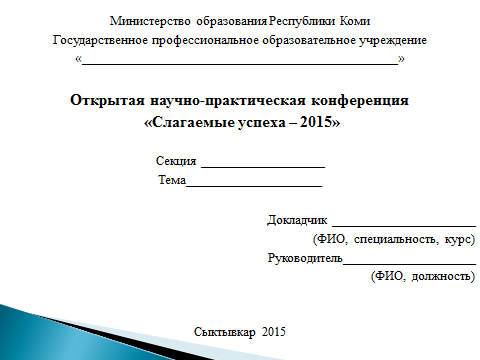 Приложение 1. к приказу ГПОУ «СТЭК» от 16.01.2015 № 9/3Актуальность и практическая значимостьСоответствие содержания заявленной темеОригинальность идеиЛогичность изложения материала, культура речиОформление презентацииСоблюдение регламентаОтветы на вопросы, умение выступать перед аудиториейОбоснованность выводов исследованияФамилия Имя Отчество автораНазвание статьиНаправление работы конференцииПолное название представляемой образовательной организацииКурс, специальностьКонтактная информация (e-mail)Фамилия Имя Отчество руководителя, должность